ЛАБОРАТОРНАЯ РАБОТА №8. Критерий Михайлова:Замкнутая САУ устойчива, если годограф Михайлова начинается на действительной положительной оси и проходит против часовой стрелки n-квадрантов, где n-порядок системы.  Годограф Михайлова строится по передаточной функции:Построим годограф Михайлова, используя MatLab:>> w=0:0.01:1000>> p=0.5812884*10^(-6)*w.^4-0.0105292*w.^2+10.278240>> q=-0.1568556*10^(-4)*w.^3+0.496242560*w>> plot(p,q)>> gridПолучаем следующий график: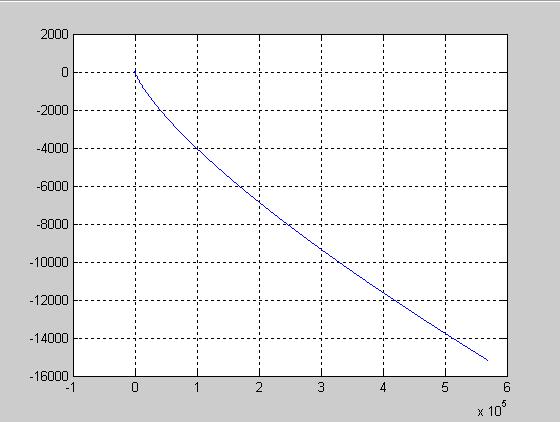 Рис.7 Годограф МихайловаНа графике  видно, что годограф движется против часовой стрелки проходя все четыре квадранта и в четвёртом квадранте уходит в бесконечность. Увеличим график представленный на рис.8: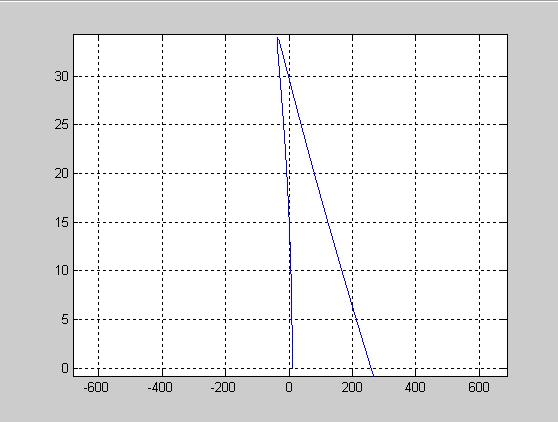 Рис.8 Увеличенный годограф МихайловаВидно, что годограф начинается на положительной действительной оси и уходит против часовой стрелки во второй квадрант. Значит, САР является асимптотически устойчивой.